LagerLöw GmbHFrau Hannah SchleppLogistikstraße 1212034 BeispielstadtBewerbung als controllerIhre Stellenanzeige bei karrieresprung.de vom TT.MM.JJJJOrt, den TT.MM.JJJJSehr geehrte Frau Schlepp,zunächst bedanke ich mich für die freundliche Auskunft am Telefon und dafür, dass Sie sich Zeit für mich genommen haben. Wie bereits erwähnt, kenne ich Ihr Unternehmen durch meinen aktuellen Arbeitgeber – Sie haben Herrn Schlau von Firma Ideenfirma bei mehreren Angelegenheiten unterstützt. Ihre Leistung und Ihr Engagement imponieren mir, deshalb möchte ich Sie bei der Umsetzung Ihrer Wachstumsstrategien mit meinem Wissen unterstützen.Zu meinen Qualifikationen gehören das Studium der Wirtschaftswissenschaften an der Universität Musteruni, die langjährige Erfahrung als Bilanzbuchhalter und in der Unternehmenskommunikation sowie die Fortbildung zum Controller, die ich neben einer Vollzeitbeschäftigung absolviert habe. Neben exzellenten MS Excel-Kenntnissen (inklusive RS Controlling-System) bringe ich umfangreiche Kenntnisse in SAP und IDL CPM Suite mit. Als Sohn einer englischen Mutter und eines deutschen Vaters beherrsche ich beide Sprachen fließend, was Ihnen sicherlich nützlich sein wird. Als Teil Ihres Controlling-Teams erhalten Sie mit mir einen zuverlässigen, sorgfältigen Mitarbeiter, der die Entwicklungen immer im Auge behält und kleinsten Ungereimtheiten auf den Grund geht.Derzeit befinde ich mich in einem unbefristeten Beschäftigungsverhältnis. Da die Kündigungsfrist drei Monate beträgt, könnte ich Ihnen ab Anfang Oktober zur Verfügung stehen. Ich freue mich, Sie von meinen Ideen beim persönlichen Gespräch zu überzeugen. Mit freundlichen Grüßen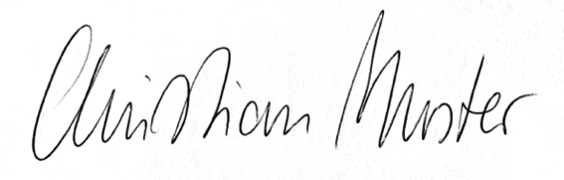 Anlagen:| Anlage 1| Anlage 2| Anlage 3